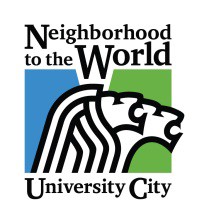    MEETING CALLED TO ORDERROLL CALLAPPROVAL OF AGENDAPROCLAMATIONS 2018 “Extra Mile Day” – November 1stCourtesy Proclamation – Minnie W. Woods 100th BirthdayGatesworth Senior LivingAPPROVAL OF MINUTESAugust 27, Study Session minutes (Sewer Lateral Program and Traffic Commission)September 10, Regular minutesSeptember 10, Study Session  minutes (EDRST Funding Program)APPOINTMENTS to BOARDS & COMMISSIONSHenry Slay Jr. is nominated to the Board of Adjustments as a fill in term replacing Jeremy Schumacher unexpired term until July 2021SWEARING IN to BOARDS & COMMISSIONS Liz Essman to be sworn in to the Green Practices CommissionAren Ginsberg was sworn in to the Library on September 21st in the City Clerk office.CITIZEN PARTICIPATION (Total of 15 minutes allowed)PUBLIC HEARINGSAnnual Property Tax RatesCONSENT AGENDA – Vote RequiredResidential Sewer Lateral Repair Program ChangeSewer Lateral Program – Interfund LoanCITY MANAGER’S REPORT	Conditional Use Permit – Church of Scientology	(VOTE REQUIRED)Liquor License – 2 Thumbs Up	(VOTE REQUIRED)Morgan Wilshire Consultant Agreement	(VOTE REQUIRED) Economic Development Retail Sales Tax (EDRST)	(VOTE REQUIRED)UNFINISHED BUSINESS	BILLSNEW BUSINESSRESOLUTIONSResolution 2018-14 – A RESOLUTION ORDERING THE LEVY AND FIXING THE RATE OF PROPERTY TAXES TO BE COLLECTED IN THE CITY OF UNIVERSITY CITY FOR THE YEAR 2018 TO PROVIDE FOR GENERAL REVENUE, POLICE AND FIREFIGHTER RETIREMENT PLAN, AND FOR THE UNIVERSITY CITY LOOP SPECIAL BUSINESS DISTRICT AND THE PARKVIEW GARDEN SPECIAL TAXING DISTRICTBILLSCOUNCIL REPORTS/BUSINESSBoards and Commission appointments neededCouncil liaison reports on Boards and CommissionsBoards, Commissions and Task Force minutesOther Discussions/BusinessCITIZEN PARTICIPATION (continued if needed)COUNCIL COMMENTSRoll-Call vote to go into a Closed Council Session according to RSMo 610.021 (1)Legal actions, causes of action or litigation involving a public governmental body and any confidential or privileged communications between a public governmental body or its representatives and its attorneys and RSMo 610.021 (2)Leasing of real estate by a public governmental bodyADJOURNMENT